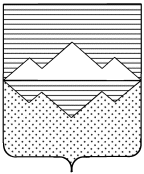 АДМИНИСТРАЦИЯ МЕЖЕВОГО ГОРОДСКОГО ПОСЕЛЕНИЯСАТКИНСКОГО РАЙОНА ЧЕЛЯБИНСКОЙ ОБЛАСТИРАСПОРЯЖЕНИЕот  10.12.2018 г. № 122О  назначении ответственных лиц за осуществление контрольно-надзорныхфункций Руководствуясь Федеральным законом от 26.12.2008 № 294-ФЗ «О защите прав юридических лиц и индивидуальных предпринимателей при осуществлении государственного контроля (надзора) и муниципального контроля», Федеральным законом от 06.10.2003 № 131-ФЗ «Об общих принципах организации местного самоуправления в Российской Федерации», Уставом  Межевого  городского поселения,РАСПОРЯЖАЮСЬ:1.Назначить ответственным лицом за осуществление контрольно-надзорных функций по муниципальному земельному контролю – специалиста землеустроителя администрации Межевого городского поселения.2.Назначить ответственным лицом за осуществление контрольно-надзорных функций по муниципальному жилищному контролю – заместителя Главы Межевого городского поселения.3.Назначить ответственным лицом за осуществление контрольно-надзорных функций по муниципальному лесному контролю – специалиста землеустроителя администрации Межевого городского поселения.4.Назначить ответственным лицом за осуществление контрольно-надзорных функций  за обеспечением сохранности автомобильных дорог местного значения в границах Межевого городского поселения – специалиста по имуществу администрации Межевого городского поселения. 5. Назначить ответственным лицом за осуществление контрольно-надзорных функций в области использования и охраны, особо охраняемых природных территорий местного значения – специалиста землеустроителя администрации Межевого городского поселения.6.Контроль за исполнением настоящего распоряжения оставляю за собой.Глава Межевого городского поселения                                           Р.М. Рыбаков      